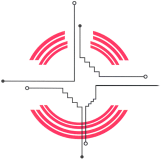 Course Assessment Assessment Planning/Reporting Sheet  			Course #:					              Semester:Campus:                                                                         Instructor:				            Final Result:	        %    Met or exceeded expectations		        %    Did not meet expectationsNavajo Technical Universityhttp://navajotech.eduhttp://navajotech.eduP.O. Box 849, Crownpoint, NM 87313-0849Tel: (505) 786-4100FAX: (505) 786-5644Answer questions 1- 3B for your Assessment Plan/proposal. Answer all questions for your Assessment Report. Please attach your syllabus, pre/post-tests, rubrics and graphs in a separate file identified with your name and the semester/year. 1. What is/are the course goals (course objectives) you are going to measure?2. What is/are the method(s) (i.e., pre/post-tests, rubrics, and surveys) you will use for measuring     expected course outcomes?3. What are your pre-assessment outcomes?A. Number of students for pre-assessment: ______B. What is your expectation/benchmark? 4. What are your post-assessment outcomes?A. Number of students for post-assessment: _______B. Did your students meet your expectation/benchmark?5. Based on your post assessment outcomes, what changes will you make in teaching methodology,     expected course outcomes, or anything else to improve student learning? 6. Based on your conclusions from your post assessment outcomes, how are you going to improve your     assessment activities? Benchmark: ______% students will meet or exceed expectation. (What percentage of the class do you expect to meet or exceed your expectation for the course?)